EK-1
EK-2 TAAHHÜTNAMEGEBZE TEKNİK ÜNİVERSİTESİ REKTÖRLÜĞÜNEGebze Teknik Üniversitesinde yürüteceğim akademik çalışmalardan doğabilecek her türlü ürün ve/veya çıktılarla ilgili olarak Gebze Teknik Üniversitesinin kendi öğretim elemanları için geçerli olan hak ve yükümlülüklere tabi olduğumu kabul eder ve ilgili yasal düzenlemelere riayet edeceğimi taahhüt ederim.   									            ……/…../……. İmza Adı-Soyadı Unvan MİSAFİR ARAŞTIRMACI BİLGİ FORMU MİSAFİR ARAŞTIRMACI BİLGİ FORMU Adı-SoyadıUnvanT. C. Kimlik No / Pasaport Numarası Çalıştığı Kurum/Üniversite (varsa) 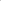 İletişim Bilgileri Adres :Telefon :e-posta : Akademik BirimDavet Eden Akademisyen/Danışman Referans Mektubu (En az iki)Araştırma SüresiBaşlangıç :      ……./……../…….……     Bitiş                ……./……../…….……Ziyaretin AmacıPlanlanan Katkılar/Çıktılar